Publicado en Madrid el 08/03/2019 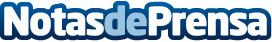 El 40% de los profesionales goza de un buen puesto profesional gracias al nivel de idiomas según HexagoneUna encuesta realizada por Hexagone revela que el 41% de los trabajadores profesionales con nivel de idiomas reconocen gozar de un mejor estatus profesional gracias a este  conocimiento de idiomas que les permite comunicarse en el trabajo con clientes, jefes o potenciales clientesDatos de contacto:HexagoneNota de prensa publicada en: https://www.notasdeprensa.es/el-40-de-los-profesionales-goza-de-un-buen Categorias: Nacional Finanzas Idiomas Recursos humanos http://www.notasdeprensa.es